Helpful Information for First Responders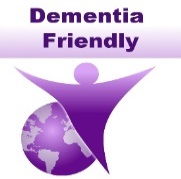 When assisting persons with Dementia      La Crosse Mobile Crisis 784-4357 (HELP)My Name:  					__________           Date of Birth:        /	  /	  I prefer to be called _________________________________    I CANNOT BE LEFT ALONE    My Primary Care Partner is:  																Name				Phone #			RelationshipAlternate Emergency Contacts (Name, Address, Best Contact #, Relationship)1.__________________________________________________________________________________________________________________________________________________________________________________2.__________________________________________________________________________________________________________________________________________________________________________________Sensory Aides Needed:      Hearing Aids      Glasses      Walker      Cane      Other:				Things that upset me and how I show distress:  																								I may be calmed by:  													Anything else I want you to know to best help me during a crisis:																																																				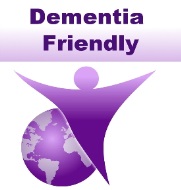 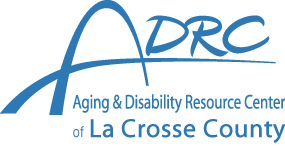 